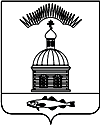 АДМИНИСТРАЦИЯ МУНИЦИПАЛЬНОГО ОБРАЗОВАНИЯГОРОДСКОЕ  ПОСЕЛЕНИЕ ПЕЧЕНГА ПЕЧЕНГСКОГО РАЙОНАМУРМАНСКОЙ ОБЛАСТИПОСТАНОВЛЕНИЕ(ПРОЕКТ) от  						                                                                 №  п. ПеченгаВ соответствии с Федеральным законом от 12.02.1998 N 28-ФЗ "О гражданской обороне", СНиП 2.01.53-84 "Световая маскировка населенных пунктов и объектов народного хозяйства", в целях организации проведения мероприятий по световой маскировке и другим видам маскировки  администрация муниципального образования городское поселение Печенга,           ПОСТАНОВЛЯЕТ:1. Утвердить Положение об организации проведения мероприятий по световой маскировке объектов экономики, населенных пунктов, расположенных на территории  муниципального образования городское поселение Печенга (далее – МО г.п. Печенга), согласно приложению № 1 к настоящему постановлению.2.  Рекомендовать руководителям организаций независимо от формы собственности обеспечить разработку и проведение организационных мероприятий по светомаскировке, включая маскировку производственных огней, на принадлежащих организациям территориях и объектах при подаче соответствующего сигнала гражданской обороны.3. Утвердить состав группы организации световой маскировки МО г.п. Печенга (при угрозе и ведении военных действий), согласно приложению № 2 к настоящему постановлению.4. Утвердить календарный план основных мероприятий световой маскировки территории МО г.п. Печенга согласно приложению № 3 к настоящему постановлению, 5. Признать утратившим силу Постановление администрации муниципального образования городское поселение Печенга от 28.01.2011 года № 5 «Об организации световой маскировки территории муниципального образования городское поселение Печенга при угрозе и ведении военных действий».6. Настоящее Постановление вступает в силу после его официального опубликования (обнародования).7. Настоящее Постановление обнародовать в соответствии с Порядком опубликования (обнародования) муниципальных правовых актов органов местного самоуправления городского поселения Печенга. 8. Контроль за  исполнением настоящего постановления возложить на заместителя Главы администрации  муниципального образования городское поселение Печенга.Глава администрации муниципального образования городское поселение Печенга                                                               Н.Г.Жданова                                                                                                 Приложение № 1               к постановлению администрации                                               муниципального образования  городское                                                                              поселение Печенга                                       от «  »                 2017 года   №  ПОЛОЖЕНИЕ
об организации проведения мероприятий по световой маскировке объектов экономики, населенных пунктов, расположенных на территории  муниципального образования городское поселение ПеченгаОбщие положения
     1.1. Настоящее Положение определяет цели, основные принципы планирования, обеспечения и проведения мероприятий по световой маскировки (далее по тексту - светомаскировка) территории муниципального образования городское поселение Печенга (далее – МО г.п. Печенга) при угрозе ведения военных действий и ведении военных действий.      1.2. Планирование мероприятий светомаскировки осуществляется заблаговременно, в мирное время, и предусматривает их проведение в соответствии с требованиями законодательства Российской Федерации и нормативно правовыми актами Администрации МО г.п. Печенга.
     1.3. Общий контроль за планированием и выполнением светомаскировочных мероприятий осуществляет Группа организации световой маскировки МО г.п. Печенга (при угрозе и ведении военных действий).      1.3.1. Состав Группы организации световой маскировки муниципального образования городское поселение Печенга утверждается постановлением Главы администрации муниципального образования городское поселение Печенга.
     1.3.2. Группа организации световой маскировки МО г.п. Печенга имеет право принимать решения, обязательные для выполнения  хозяйствующими субъектами всех форм собственности на территории МО г.п. Печенга, связанные с планированием и всесторонней подготовкой к проведению светомаскировочных мероприятий. Принятые решения оформляются постановлениями администрации МО г.п. Печенга и распоряжениями Главы администрации МО г.п. Печенга - руководителя гражданской обороны МО г.п. Печенга.
     1.4. Контроль за планированием и выполнение светомаскировочных мероприятий на объектах находящихся в эксплуатации или управлении хозяйствующих субъектов всех форм собственности осуществляют руководители, специалисты, уполномоченные на решение задач по гражданской обороне и назначенные соответствующими приказами ответственные лица за светомаскировку.      1.5. Контроль за планированием и выполнение светомаскировочных мероприятий на территории жилых зон населенных пунктов, расположенных на территории МО г.п. Печенга обеспечивают руководители управляющих компаний и  жители населенных пунктов.2. Основные мероприятия светомаскировки
     2.1. По режиму частичного затемнения (далее по тексту - "Ч3").
     Режим частичного затемнения вводится постановлением Правительства Российской Федерации на весь период угрозы ведения военных действий и отменяется после прекращения этой угрозы. Режим «ЧЗ» не должен нарушать нормальную деятельность населенных пунктов и объектов экономики. Основное назначение режима "Ч3" заключается в проведении подготовительных мероприятий, необходимых для введения режима полного затемнения (далее по тексту - "ПЗ"). Режим "Ч3" вводится путем выполнения следующих мероприятий:     2.1.1. Рекламное, витринное освещение, установки для архитектурной подсветки, освещение парков, стадионов полностью отключаются от источников питания или электрических сетей со снятием предохранителей и отсоединением катушек контакторов магнитных пускателей.      2.1.2. Наружное освещение улиц, дорог, мостов, тротуаров, учреждений и объектов с освещенностью 4 лк и выше - снижается путем отключения 50% светильников; от 2 лк -25% светильников, путем отключения светильников от источников питания или электрических сетей со снятием предохранителей. Вместо отключения возможно удаление соответствующего количества ламп или установка ламп пониженной мощности (снижение напряжения) в сетях уличного освещения без дистанционного управления.      2.1.3. Отключение наружных светильников, установленных над входами (въездами), габаритных огней светового ограждения высотных зданий и сооружений, снижение освещенности пешеходных дорог, мостиков, аллей, автостоянок, внутренних служебных, хозяйственных и пожарных проездов, а также улиц и дорог со средней освещенностью 2 лк и ниже - не производится.
      2.1.4. Внутреннее освещение жилых, общественных и вспомогательных зданий, торговых объектов и т.п. снижается до уровня: при освещении от газоразрядных ламп - от 1500 лк до 5 лк; при освещении от ламп накаливания - от 750 лк до 3 лк в зависимости от разряда зрительной работы.
      2.1.5. Места проведения наружных аварийно-спасательных и других неотложных работ (далее по тексту АСиДНР) предусматривается освещать от 1 лк до 20 лк в зависимости от разряда зрительных работ.
      2.1.6. Время выполнения мероприятий "ЧЗ" составляет не более 16 часов. 
     2.2. По режиму полного затемнения (далее по тексту - "ПЗ"). 
     Режим полного затемнения вводится по сигналу "Воздушная тревога". Включение освещения в объеме режима "ЧЗ" производится по сигналу "Отбой воздушной тревоги». Режим "ПЗ" вводится путем выполнения следующих мероприятий:
     2.2.1. На объектах, прекращающих работу по сигналу "Воздушная тревога", в помещениях жилых, общественных и вспомогательных зданий производится полное отключение освещения.     2.2.2. Отключается наружное освещение объектов, улиц и других потребителей, указанных в подпунктах  2.1.2, 2.1.3. настоящего Положения
     2.2.3. В местах проведения АСиДНР допускается наличие освещения, но не более 0,2 лк.     2.2.4. Транспорт останавливается, световые сигнальные огни гасятся, светофоры отключаются.     2.2.5. Время выполнения мероприятий "ПЗ" не должно превышать 3 минут.
     3. Ответственность за невыполнение мероприятий по планированию и выполнению светомаскировки
        Неисполнение должностными лицами и гражданами обязанностей по проведению мероприятий планирования и выполнения светомаскировки влечет ответственность в соответствии с законодательством Российской Федерации. 
     
     4. Типовые приложения к Плану перевода территорий и объектов муниципального образования городское поселение Печенга  на режим светомаскировки при угрозе и ведении военных действий
     4.1. Положение «Об организации световой маскировки территории МО г.п. Печенга при угрозе и ведении военных действий».     4.2. Календарный план основных мероприятий световой маскировки (населенного пункта, объекта и территории хозяйствующих субъектов всех форм собственности, подразделения) при режиме частичного затемнения, режиме полного затемнения  (Приложение 3 к положению организации проведения мероприятий по световой маскировке объектов экономики, населенных пунктов, расположенных на территории  муниципального образования городское поселение Печенга)     4.3. Организационно-техническое решение по светомаскировке в режиме частичного затемнения.     4.4. Расчет сил и средств для контроля эффективности мероприятий светомаскировки.
     4.5. Инструкция руководителю структурного подразделения по светомаскировке.
     4.6. Приказ о назначении ответственных лиц за светомаскировку объекта (здания, территории, подразделения)Приложение № 2               к постановлению администрации                                               муниципального образования  городское                                                                              поселение Печенга                                       от «       » сентября 2017 года   №  Должностной состав
группы организации световой маскировки территории муниципального образования городское поселение Печенга (при угрозе и ведении военных действий)
     1. Руководство группы организации энергоснабжения и светомаскировки (далее по тексту - Группа)     1.1. Руководитель Группы - заместитель Главы администрации муниципального образования городское поселение Печенга (далее – МО г.п. Печенга). 
     1.2. Заместитель руководителя Группы – заместитель председателя Совета депутатов МО г.п. Печенга (по согласованию).Секретарь Группы – ведущий специалист ОМИ администрации МОг.п. Печенга.     2. Организационно-методическое руководство (по согласованию) 
     2.1. Начальник отдела ГОЧС и ПБ муниципального образования Печенгский район     2.2.Начальник мобилизационного отдела муниципального образования Печенгский район     3.Члены Группы      3.1. Помощник по общему контролю за выполнением мероприятий светомаскировки - ведущий специалист ГОЧС и ПБ администрации МО г.п. Печенга.     3.2. Помощник по контролю за отключением уличного освещения, наружного освещения и светомаскировки многоквартирных домов  -  начальник участка ЭСУ «Заозерский» филиала «Северо-Западный»  ОАО «Оборонэнерго» (по согласованию) .
     3.3. Помощник по контролю за светомаскировкой индивидуальных жилых домов - заместитель начальника ОМИ администрации МОг.п. Печенга.     3.4. Помощник по контролю за светомаскировкой производственных территорий и объектов - руководитель муниципального казенного предприятия «Жилищное хозяйство» МО г.п. Печенга.     3.5. Помощник по контролю за светомаскировкой торговых объектов и объектов оказания услуг населению, объектов и территорий учреждений образования и культуры - ведущий специалист ОМИ администрации МО г.п. Печенга.         3.6. Помощник по контролю светомаскировки объектов и территорий учреждений (кроме учреждений образования и культуры) - начальник юридического отдела администрации МО г.п. Печенга.          3.7. Помощник по организации общественного порядка, обеспечения автотранспортом, и контроля за прекращением движения автотранспорта по сигналу «Воздушная тревога» - начальник ОМИ администрации МО г.п. Печенга.
    3.8. Помощник по обеспечению связи и передачи информации – техник Участка блока телекоммуникаций № 9 в Печенгском районе (по согласованию).                                                                                                                                                                                                                   Приложение № 2                                                                                                                        УТВЕРЖДЕНО                                                              Постановлением администрации                                                                       муниципального образования  городское поселение Печенга                                                                                                                       от                        2017 г.   №  КАЛЕНДАРНЫЙ ПЛАН
основных мероприятий световой маскировки территории муниципального образования городское поселение Печенга при режиме частичного затемнения, и при режиме полного затемненияУсловные обозначения:
«Ч» - время начала мероприятий после получения сигнала;
«ЧЗ» - режим частичного затемнения;
«ПЗ» - режим полного затемнения;
«ВТ» - сигнал «Воздушная тревога;
«Положение» - положение «Об организации световой маскировки территории муниципального образования городское поселение Печенга  при угрозе и ведении военных действий»;
«СНиП» - СНиП 2.01.53-84 - «Световая маскировка населенных пунктов и объектов народного хозяйства»;
«НП» - населенные пункты муниципального образования городское поселение Печенга;
«ТОС» - территориальные органы самоуправления;
«ТСЖ» - товарищества собственников жилья;
«Управляющая компания» - хозяйствующие субъекты всех форм собственности, занимающиеся управление и обслуживанием жилищного фонда;
«Сетевая организация» - хозяйствующие субъекты всех форм собственности, занимающиеся обслуживанием электросетевых объектов.
«Хозяйствующие субъекты» - хозяйствующие субъекты всех форм собственности;
«Группа контроля» - Группа организации световой маскировки муниципального образования городское поселение Печенга (при угрозе и ведении военных действий);
«ОМВД» - ОМВД России по Мурманской области в Печенгском районе. №п/пСодержаниевыполняемыхмероприятийСодержаниевыполняемыхмероприятийОтво-димое времяСроки выполнения от « Ч »Сроки выполнения от « Ч »Сроки выполнения от « Ч »Сроки выполнения от « Ч »Сроки выполнения от « Ч »Сроки выполнения от « Ч »Сроки выполнения от « Ч »Сроки выполнения от « Ч »Сроки выполнения от « Ч »Сроки выполнения от « Ч »Сроки выполнения от « Ч »Сроки выполнения от « Ч »Сроки выполнения от « Ч »Сроки выполнения от « Ч »Сроки выполнения от « Ч »Сроки выполнения от « Ч »Сроки выполнения от « Ч »Сроки выполнения от « Ч »Сроки выполнения от « Ч »Сроки выполнения от « Ч »Сроки выполнения от « Ч »Сроки выполнения от « Ч »Сроки выполнения от « Ч »Сроки выполнения от « Ч »Сроки выполнения от « Ч »Сроки выполнения от « Ч »Сроки выполнения от « Ч »Сроки выполнения от « Ч »Сроки выполнения от « Ч »Сроки выполнения от « Ч »Сроки выполнения от « Ч »Сроки выполнения от « Ч »Сроки выполнения от « Ч »Сроки выполнения от « Ч »Сроки выполнения от « Ч »Сроки выполнения от « Ч »Сроки выполнения от « Ч »Сроки выполнения от « Ч »Сроки выполнения от « Ч »Сроки выполнения от « Ч »Сроки выполнения от « Ч »Сроки выполнения от « Ч »Сроки выполнения от « Ч »Сроки выполнения от « Ч »Сроки выполнения от « Ч »Сроки выполнения от « Ч »Сроки выполнения от « Ч »Сроки выполнения от « Ч »Сроки выполнения от « Ч »Сроки выполнения от « Ч »Сроки выполнения от « Ч »Ответст-венные исполнителиОтметка о исполненииминутыминутыминутыминутыминутыминутыминутыминутыминутыминутыминутыминутыминутыминутыминутыминутыминутыминутыминутыминутыминутычасычасычасычасычасычасычасычасычасычасычасычасычасычасычасычасычасычасычасычасысуткисуткисуткисуткисуткисуткисуткисуткисуткисутки3101010101515202020252525304040404060606022246699912121216161622222222222233444555122345555667778889101010101111111212121314141515151616161717171818181818191920202121212222222324Мероприятия при переводе на режим частичного затемнения (включая мероприятия по контролю)Мероприятия при переводе на режим частичного затемнения (включая мероприятия по контролю)Мероприятия при переводе на режим частичного затемнения (включая мероприятия по контролю)Мероприятия при переводе на режим частичного затемнения (включая мероприятия по контролю)Мероприятия при переводе на режим частичного затемнения (включая мероприятия по контролю)Мероприятия при переводе на режим частичного затемнения (включая мероприятия по контролю)Мероприятия при переводе на режим частичного затемнения (включая мероприятия по контролю)Мероприятия при переводе на режим частичного затемнения (включая мероприятия по контролю)Мероприятия при переводе на режим частичного затемнения (включая мероприятия по контролю)Мероприятия при переводе на режим частичного затемнения (включая мероприятия по контролю)Мероприятия при переводе на режим частичного затемнения (включая мероприятия по контролю)Мероприятия при переводе на режим частичного затемнения (включая мероприятия по контролю)Мероприятия при переводе на режим частичного затемнения (включая мероприятия по контролю)Мероприятия при переводе на режим частичного затемнения (включая мероприятия по контролю)Мероприятия при переводе на режим частичного затемнения (включая мероприятия по контролю)Мероприятия при переводе на режим частичного затемнения (включая мероприятия по контролю)Мероприятия при переводе на режим частичного затемнения (включая мероприятия по контролю)Мероприятия при переводе на режим частичного затемнения (включая мероприятия по контролю)Мероприятия при переводе на режим частичного затемнения (включая мероприятия по контролю)Мероприятия при переводе на режим частичного затемнения (включая мероприятия по контролю)Мероприятия при переводе на режим частичного затемнения (включая мероприятия по контролю)Мероприятия при переводе на режим частичного затемнения (включая мероприятия по контролю)Мероприятия при переводе на режим частичного затемнения (включая мероприятия по контролю)Мероприятия при переводе на режим частичного затемнения (включая мероприятия по контролю)Мероприятия при переводе на режим частичного затемнения (включая мероприятия по контролю)Мероприятия при переводе на режим частичного затемнения (включая мероприятия по контролю)Мероприятия при переводе на режим частичного затемнения (включая мероприятия по контролю)Мероприятия при переводе на режим частичного затемнения (включая мероприятия по контролю)Мероприятия при переводе на режим частичного затемнения (включая мероприятия по контролю)Мероприятия при переводе на режим частичного затемнения (включая мероприятия по контролю)Мероприятия при переводе на режим частичного затемнения (включая мероприятия по контролю)Мероприятия при переводе на режим частичного затемнения (включая мероприятия по контролю)Мероприятия при переводе на режим частичного затемнения (включая мероприятия по контролю)Мероприятия при переводе на режим частичного затемнения (включая мероприятия по контролю)Мероприятия при переводе на режим частичного затемнения (включая мероприятия по контролю)Мероприятия при переводе на режим частичного затемнения (включая мероприятия по контролю)Мероприятия при переводе на режим частичного затемнения (включая мероприятия по контролю)Мероприятия при переводе на режим частичного затемнения (включая мероприятия по контролю)Мероприятия при переводе на режим частичного затемнения (включая мероприятия по контролю)Мероприятия при переводе на режим частичного затемнения (включая мероприятия по контролю)Мероприятия при переводе на режим частичного затемнения (включая мероприятия по контролю)Мероприятия при переводе на режим частичного затемнения (включая мероприятия по контролю)Мероприятия при переводе на режим частичного затемнения (включая мероприятия по контролю)Мероприятия при переводе на режим частичного затемнения (включая мероприятия по контролю)Мероприятия при переводе на режим частичного затемнения (включая мероприятия по контролю)Мероприятия при переводе на режим частичного затемнения (включая мероприятия по контролю)Мероприятия при переводе на режим частичного затемнения (включая мероприятия по контролю)Мероприятия при переводе на режим частичного затемнения (включая мероприятия по контролю)Мероприятия при переводе на режим частичного затемнения (включая мероприятия по контролю)Мероприятия при переводе на режим частичного затемнения (включая мероприятия по контролю)Мероприятия при переводе на режим частичного затемнения (включая мероприятия по контролю)Мероприятия при переводе на режим частичного затемнения (включая мероприятия по контролю)Мероприятия при переводе на режим частичного затемнения (включая мероприятия по контролю)Мероприятия при переводе на режим частичного затемнения (включая мероприятия по контролю)Мероприятия при переводе на режим частичного затемнения (включая мероприятия по контролю)Мероприятия при переводе на режим частичного затемнения (включая мероприятия по контролю)Мероприятия при переводе на режим частичного затемнения (включая мероприятия по контролю)1.1.Снижение уровня освещенности на линиях уличного освещения г.п. Печенга, согласно подпунктов 2.1.1., 2.1.2. 2.1.3 статьи 2 Положения12часов12часов12121212Предельное времяПредельное времяПредельное времяРуководители управляющих компаний1.2.Снижение уровня освещенности на линиях уличного освещения  населен. пунктов, согласно подпунктов 2.1.1., 2.1.2. 2.1.3 статьи 2 Положения10 часов10 часов10101010Руководители управляющих компаний123344456677778899910101111111212121313131414141515161616161717171818191920202020202121212223241.3.Снижение уровня наружного освещения объектов и территорий   субъектов экономики, согласно статьи 2 Положения 6часов6часов666Руководители объектов экономики1.4.Снижение уровня освещен.до 2 лк наружного освещения перед подъездами домов6часов6часов666Руководители управляющих компаний,жители НП1.5.Снижение уровня внутренней освещенности жилых помещений и помещений хозяйствующих субъектов согласно, подпункта 2.1.4. статьи 2 Положения15часов15часов15151515Жители НП, ответственные жители за светомаскировку, Руководители объектов экономики1.6.Контроль и организация мероприятий световой маскировки Период угрозы ведения военных дейст-вий Период угрозы ведения военных дейст-вий 1  2  3  344556666788999101011111112121213131314141415151515161617171718181919191919202021212122222324Мероприятия при переводе на режим полного затемнения (включая мероприятия по контролю) Сигнал «ВОЗДУШНАЯ ТРЕВОГА»Мероприятия при переводе на режим полного затемнения (включая мероприятия по контролю) Сигнал «ВОЗДУШНАЯ ТРЕВОГА»Мероприятия при переводе на режим полного затемнения (включая мероприятия по контролю) Сигнал «ВОЗДУШНАЯ ТРЕВОГА»Мероприятия при переводе на режим полного затемнения (включая мероприятия по контролю) Сигнал «ВОЗДУШНАЯ ТРЕВОГА»Мероприятия при переводе на режим полного затемнения (включая мероприятия по контролю) Сигнал «ВОЗДУШНАЯ ТРЕВОГА»Мероприятия при переводе на режим полного затемнения (включая мероприятия по контролю) Сигнал «ВОЗДУШНАЯ ТРЕВОГА»Мероприятия при переводе на режим полного затемнения (включая мероприятия по контролю) Сигнал «ВОЗДУШНАЯ ТРЕВОГА»Мероприятия при переводе на режим полного затемнения (включая мероприятия по контролю) Сигнал «ВОЗДУШНАЯ ТРЕВОГА»Мероприятия при переводе на режим полного затемнения (включая мероприятия по контролю) Сигнал «ВОЗДУШНАЯ ТРЕВОГА»Мероприятия при переводе на режим полного затемнения (включая мероприятия по контролю) Сигнал «ВОЗДУШНАЯ ТРЕВОГА»Мероприятия при переводе на режим полного затемнения (включая мероприятия по контролю) Сигнал «ВОЗДУШНАЯ ТРЕВОГА»Мероприятия при переводе на режим полного затемнения (включая мероприятия по контролю) Сигнал «ВОЗДУШНАЯ ТРЕВОГА»Мероприятия при переводе на режим полного затемнения (включая мероприятия по контролю) Сигнал «ВОЗДУШНАЯ ТРЕВОГА»Мероприятия при переводе на режим полного затемнения (включая мероприятия по контролю) Сигнал «ВОЗДУШНАЯ ТРЕВОГА»Мероприятия при переводе на режим полного затемнения (включая мероприятия по контролю) Сигнал «ВОЗДУШНАЯ ТРЕВОГА»Мероприятия при переводе на режим полного затемнения (включая мероприятия по контролю) Сигнал «ВОЗДУШНАЯ ТРЕВОГА»Мероприятия при переводе на режим полного затемнения (включая мероприятия по контролю) Сигнал «ВОЗДУШНАЯ ТРЕВОГА»Мероприятия при переводе на режим полного затемнения (включая мероприятия по контролю) Сигнал «ВОЗДУШНАЯ ТРЕВОГА»Мероприятия при переводе на режим полного затемнения (включая мероприятия по контролю) Сигнал «ВОЗДУШНАЯ ТРЕВОГА»Мероприятия при переводе на режим полного затемнения (включая мероприятия по контролю) Сигнал «ВОЗДУШНАЯ ТРЕВОГА»Мероприятия при переводе на режим полного затемнения (включая мероприятия по контролю) Сигнал «ВОЗДУШНАЯ ТРЕВОГА»Мероприятия при переводе на режим полного затемнения (включая мероприятия по контролю) Сигнал «ВОЗДУШНАЯ ТРЕВОГА»Мероприятия при переводе на режим полного затемнения (включая мероприятия по контролю) Сигнал «ВОЗДУШНАЯ ТРЕВОГА»Мероприятия при переводе на режим полного затемнения (включая мероприятия по контролю) Сигнал «ВОЗДУШНАЯ ТРЕВОГА»Мероприятия при переводе на режим полного затемнения (включая мероприятия по контролю) Сигнал «ВОЗДУШНАЯ ТРЕВОГА»Мероприятия при переводе на режим полного затемнения (включая мероприятия по контролю) Сигнал «ВОЗДУШНАЯ ТРЕВОГА»Мероприятия при переводе на режим полного затемнения (включая мероприятия по контролю) Сигнал «ВОЗДУШНАЯ ТРЕВОГА»Мероприятия при переводе на режим полного затемнения (включая мероприятия по контролю) Сигнал «ВОЗДУШНАЯ ТРЕВОГА»Мероприятия при переводе на режим полного затемнения (включая мероприятия по контролю) Сигнал «ВОЗДУШНАЯ ТРЕВОГА»Мероприятия при переводе на режим полного затемнения (включая мероприятия по контролю) Сигнал «ВОЗДУШНАЯ ТРЕВОГА»Мероприятия при переводе на режим полного затемнения (включая мероприятия по контролю) Сигнал «ВОЗДУШНАЯ ТРЕВОГА»Мероприятия при переводе на режим полного затемнения (включая мероприятия по контролю) Сигнал «ВОЗДУШНАЯ ТРЕВОГА»Мероприятия при переводе на режим полного затемнения (включая мероприятия по контролю) Сигнал «ВОЗДУШНАЯ ТРЕВОГА»Мероприятия при переводе на режим полного затемнения (включая мероприятия по контролю) Сигнал «ВОЗДУШНАЯ ТРЕВОГА»Мероприятия при переводе на режим полного затемнения (включая мероприятия по контролю) Сигнал «ВОЗДУШНАЯ ТРЕВОГА»Мероприятия при переводе на режим полного затемнения (включая мероприятия по контролю) Сигнал «ВОЗДУШНАЯ ТРЕВОГА»Мероприятия при переводе на режим полного затемнения (включая мероприятия по контролю) Сигнал «ВОЗДУШНАЯ ТРЕВОГА»Мероприятия при переводе на режим полного затемнения (включая мероприятия по контролю) Сигнал «ВОЗДУШНАЯ ТРЕВОГА»Мероприятия при переводе на режим полного затемнения (включая мероприятия по контролю) Сигнал «ВОЗДУШНАЯ ТРЕВОГА»Мероприятия при переводе на режим полного затемнения (включая мероприятия по контролю) Сигнал «ВОЗДУШНАЯ ТРЕВОГА»Мероприятия при переводе на режим полного затемнения (включая мероприятия по контролю) Сигнал «ВОЗДУШНАЯ ТРЕВОГА»Мероприятия при переводе на режим полного затемнения (включая мероприятия по контролю) Сигнал «ВОЗДУШНАЯ ТРЕВОГА»Мероприятия при переводе на режим полного затемнения (включая мероприятия по контролю) Сигнал «ВОЗДУШНАЯ ТРЕВОГА»Мероприятия при переводе на режим полного затемнения (включая мероприятия по контролю) Сигнал «ВОЗДУШНАЯ ТРЕВОГА»Мероприятия при переводе на режим полного затемнения (включая мероприятия по контролю) Сигнал «ВОЗДУШНАЯ ТРЕВОГА»Мероприятия при переводе на режим полного затемнения (включая мероприятия по контролю) Сигнал «ВОЗДУШНАЯ ТРЕВОГА»Мероприятия при переводе на режим полного затемнения (включая мероприятия по контролю) Сигнал «ВОЗДУШНАЯ ТРЕВОГА»Мероприятия при переводе на режим полного затемнения (включая мероприятия по контролю) Сигнал «ВОЗДУШНАЯ ТРЕВОГА»Мероприятия при переводе на режим полного затемнения (включая мероприятия по контролю) Сигнал «ВОЗДУШНАЯ ТРЕВОГА»Мероприятия при переводе на режим полного затемнения (включая мероприятия по контролю) Сигнал «ВОЗДУШНАЯ ТРЕВОГА»Мероприятия при переводе на режим полного затемнения (включая мероприятия по контролю) Сигнал «ВОЗДУШНАЯ ТРЕВОГА»Мероприятия при переводе на режим полного затемнения (включая мероприятия по контролю) Сигнал «ВОЗДУШНАЯ ТРЕВОГА»Мероприятия при переводе на режим полного затемнения (включая мероприятия по контролю) Сигнал «ВОЗДУШНАЯ ТРЕВОГА»Мероприятия при переводе на режим полного затемнения (включая мероприятия по контролю) Сигнал «ВОЗДУШНАЯ ТРЕВОГА»Мероприятия при переводе на режим полного затемнения (включая мероприятия по контролю) Сигнал «ВОЗДУШНАЯ ТРЕВОГА»Мероприятия при переводе на режим полного затемнения (включая мероприятия по контролю) Сигнал «ВОЗДУШНАЯ ТРЕВОГА»Мероприятия при переводе на режим полного затемнения (включая мероприятия по контролю) Сигнал «ВОЗДУШНАЯ ТРЕВОГА»2.1.Полное отключение освещения жилых помещений и помещений хозяйствующих субъектов, прекращающих работу по сигналу «ВТ» 3 минуты 3 минуты Предельное время Предельное время Руководители управляющих компаний,жители2.2.Отключение наружного освещения территории г.п. Печенга и  населен. пунктов 3 минуты 3 минуты Руководители управляющих компаний,Руководители объектов экономики2.3.Прекращение движения транспорта, отключение световых приборов автомобилей  3 минуты 3 минуты Владель-цы ТС, ОМВД России по Мурманской области в Печенг-ском районе2.4.Контроль за выполнением световой маскировки До поступ-ления сигнала «Отбой воздуш-ной тревоги» До поступ-ления сигнала «Отбой воздуш-ной тревоги» Члены группы контроля,Руководители управляющих компаний,Руководители объектов экономики, жители ответственные за световую маски-ровку.